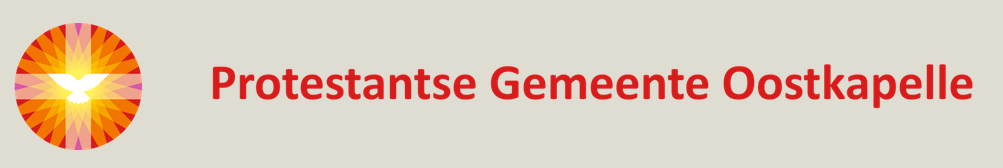 L i t u r g i e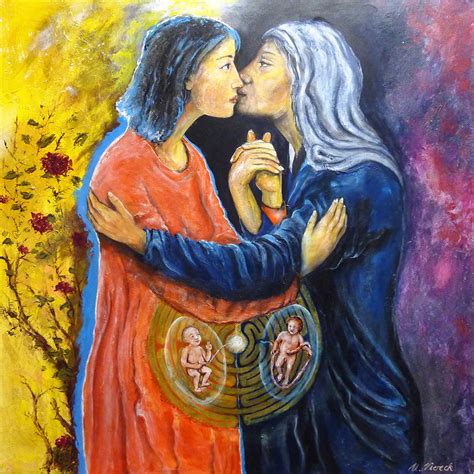 Orde van dienst voor zondag 12 december 2021 in de protestantse Zionskerk te Oostkapelle. 3de zondag van de Advent. Thema: ‘In een ander licht’.Liturgische kleur: paars.  Predikant: ds. Ph.A. Beukenhorst.Ouderling van dienst is Dirk van Maldegem en organist Rinus Jobse. DIENST VAN DE VOORBEREIDINGOrgelspel vooraf:   variaties over het lied ‘Richt op uw macht, o Here der heerscharen’Welkom en mededelingen door de ouderling van dienstAansteken van de derde AdventskaarsSamen zingen:  Liedboek Psalm 85: strofe 1 ‘Gij waart goedgunstig’ [Psalm bij 3de Advent] Inleiding en Liturgische opening met meegesproken bemoediging en groetKorte uitleg over de Liturgische bloemschikking “In een ander licht” – Tekst:      ‘Deel met elkaar     het brood,    het leven     in het volle licht.’Lied luisteren:  Liedboek 433: strofen 1 t/m 5 – ‘Kom tot ons, de wereld wacht’DIENST VAN HET WOORDGebed bij de opening van de Bijbel  Bijbellezing door lector Els Boon:  Lucas 1, 39 t/m 55 – Maria en Elizabeth Meditatief orgelspel: bewerking ‘Op U, mijn Heiland, blijf ik hopen’ (Koos Bons)Uitleg en verkondigingLied samen zingen:  Liedboek 157.a: 1 en 3 – ‘Mijn ziel maakt groot de Heer’DIENST VAN GEBEDEN EN GAVENVoorbeden – Stil gebed – Onze VaderSlotwoordenLied staande zingen: Liedboek 440: strofe 1 – ‘Ga, … uw koning tegemoet’ Heenzending en ZegenLied samen staande zingen:  Liedboek  431.c. – ‘Amen, amen, amen’Bij verlaten kerk: Let op de aanwijzingen en blijf afstand houden 1 ½ meterUitgang collecten: 1. PG Oostkapelle (NL38 RABO 0375 5191 57); 2. KIA Diaconaat in Nederland (via de Diaconie: NL45 RBRB 0845 0168 57).Uitleidend orgelspel: ‘Valet will ich dir geben’ J.S. Bach (Hoe zal ik U ontvangen)Groet aan de voordeur – Geen koffiedrinken – Let op de 1 ½ meter   